常守規 不吃虧 工作紙班級:_______ 姓名:_____________學號:________想一想圖中的同學不守秩序，會有甚麼後果? 然後跟鄰桌的同學分享。 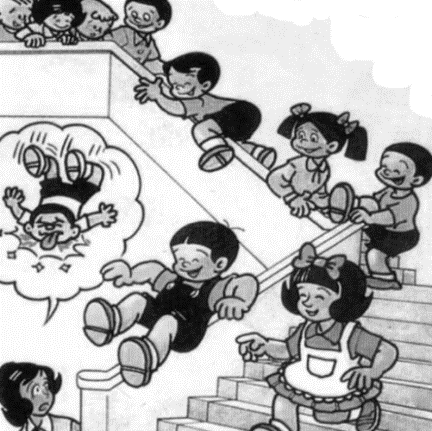 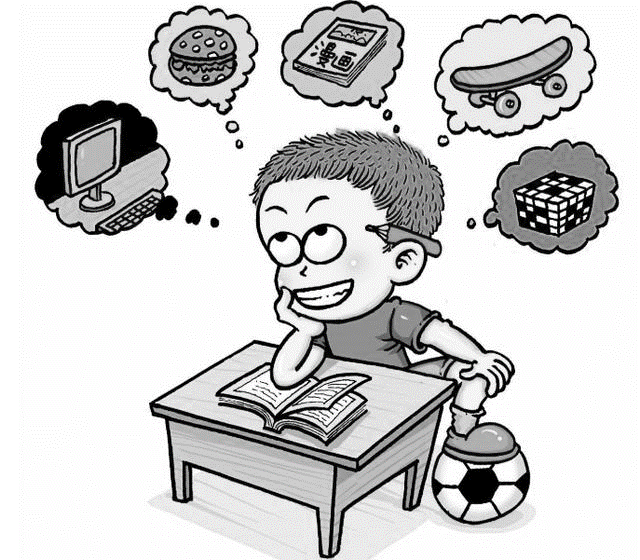 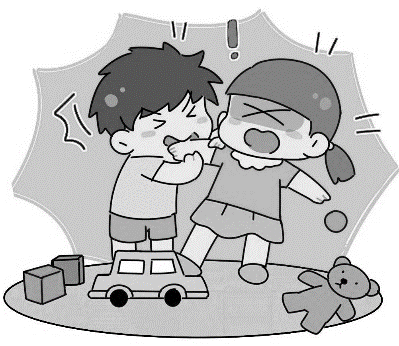 在樓梯嬉戲              不專心上課               與同學打架在橫線上填寫一項在校園內應遵守的規則，並在下方畫相關圖畫。 三.請把你能遵守的校規相對應的    填上顏色。1. 我能每天準時上學。上課的時候，我能專心聆聽。有問題不明白時，我懂得先舉手，後發言。4. 我能每天能準時交齊功課。我能與同學相親相愛，和平共處。排隊時，我能保持安靜，不跟同學談天。7.測驗或考試時，我懂得遵守測驗和考試的規則。